В соответствии с Федеральным законом от 06.10.2003 № 131-ФЗ «Об общих принципах организации местного самоуправления в Российской Федерации», руководствуясь Уставом города Зеленогорска,Внести в распоряжение Администрации ЗАТО г. Зеленогорска от 14.01.2019 № 72-р «Об утверждении состава и Порядка работы комиссии по определению внешнего вида зданий, строений, сооружений» следующие изменения:1.1. Пункт 4 изложить в следующей редакции:«4. Контроль за выполнением настоящего распоряжения возложить на первого заместителя Главы ЗАТО г. Зеленогорск по жилищно-коммунальному хозяйству, архитектуре и градостроительству.».	1.2. Приложение № 1 «Состав комиссии по определению внешнего вида зданий, строений, сооружений» изложить в редакции согласно приложению к настоящему распоряжению.1.3. В пункте 12 приложения № 2 «Порядок работы комиссии по определению внешнего вида зданий, строений, сооружений» слова «Администрации ЗАТО г. Зеленогорска» заменить словами «Администрации ЗАТО г. Зеленогорск».Настоящее распоряжение вступает в силу в день подписания и подлежит опубликованию в газете «Панорама».Глава ЗАТО г. Зеленогорск                                                         М.В. СперанскийСоставкомиссии по определению внешнего вида зданий, строений, сооружений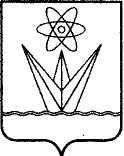 АДМИНИСТРАЦИЯЗАКРЫТОГО АДМИНИСТРАТИВНО – ТЕРРИТОРИАЛЬНОГО ОБРАЗОВАНИЯ ГОРОД ЗЕЛЕНОГОРСК КРАСНОЯРСКОГО КРАЯР А С П О Р Я Ж Е Н И ЕАДМИНИСТРАЦИЯЗАКРЫТОГО АДМИНИСТРАТИВНО – ТЕРРИТОРИАЛЬНОГО ОБРАЗОВАНИЯ ГОРОД ЗЕЛЕНОГОРСК КРАСНОЯРСКОГО КРАЯР А С П О Р Я Ж Е Н И ЕАДМИНИСТРАЦИЯЗАКРЫТОГО АДМИНИСТРАТИВНО – ТЕРРИТОРИАЛЬНОГО ОБРАЗОВАНИЯ ГОРОД ЗЕЛЕНОГОРСК КРАСНОЯРСКОГО КРАЯР А С П О Р Я Ж Е Н И ЕАДМИНИСТРАЦИЯЗАКРЫТОГО АДМИНИСТРАТИВНО – ТЕРРИТОРИАЛЬНОГО ОБРАЗОВАНИЯ ГОРОД ЗЕЛЕНОГОРСК КРАСНОЯРСКОГО КРАЯР А С П О Р Я Ж Е Н И ЕАДМИНИСТРАЦИЯЗАКРЫТОГО АДМИНИСТРАТИВНО – ТЕРРИТОРИАЛЬНОГО ОБРАЗОВАНИЯ ГОРОД ЗЕЛЕНОГОРСК КРАСНОЯРСКОГО КРАЯР А С П О Р Я Ж Е Н И Е11.04.2023          г. Зеленогорск          г. Зеленогорск№533-рО внесении изменений в распоряжение Администрации ЗАТО г. Зеленогорска от 14.01.2019 № 72-р «Об утверждении состава и Порядка работы комиссии по определению внешнего вида зданий, строений, сооружений»Приложение к распоряжению Администрации ЗАТО г. Зеленогорск от 11.04.2023 № 533-рПриложение № 1к распоряжению Администрации ЗАТО г. Зеленогорска                               от 14.01.2019 № 72-р Председатель комиссии: Камнев Сергей Владимирович-первый заместитель Главы ЗАТО                      г. Зеленогорск по жилищно-коммунальному хозяйству, архитектуре и градостроительству;заместитель председателя комиссии: Татаринов Никита Владимирович-начальник отдела архитектуры и градостроительства Администрации ЗАТО                   г. Зеленогорск – главный архитектор города; секретарь комиссии: Абашева Сюзанна Игоревна-ведущий специалист отдела архитектуры и градостроительства Администрации ЗАТО                  г. Зеленогорск; члены комиссии: Бабичев Павел Иванович-член Красноярского местного отделения  Общероссийской творческой профессиональной общественной организации «Союз архитекторов России» (по согласованию); Вишняков Игорь Валентинович-главный инженер Муниципального казённого учреждения «Служба единого заказчика-застройщика»;Глушкова Анна Юрьевна-педагог дополнительного образования Муниципального бюджетного учреждения дополнительного образования «Центр образования «Перспектива»; Никитин Антон Валериевич -заместитель начальника отдела архитектуры и градостроительства Администрации ЗАТО г. Зеленогорск;Родина Наталья Александровна-заместитель начальника Отдела городского хозяйства Администрации ЗАТО                              г. Зеленогорск;Смородякова Наталья Ивановна-главный специалист отдела архитектуры и градостроительства Администрации ЗАТО                  г. Зеленогорск.